Mamy przełom jesieni i zimy – czas  który potrafi dać się we znaki, bowiem   
o przeziębienie i katar nietrudno.Małe dzieci mają najczęściej ogromne problemy z wydmuchiwaniem nosów, 
a higiena nosa jest niezwykle istotna 
w znoszeniu uciążliwości związanych z katarem.
	Jak nauczyć dziecko skutecznie i bezpiecznie oczyszczać nos? Najlepiej zacząć wtedy, gdy jeszcze nie ma infekcji. Zaproponuj działania, podczas których dziecko uświadomi sobie różnicę między dmuchaniem i chuchaniem.Bawcie się, zdmuchując świeczkę na urodzinowym torcie, raz mocno – od razu zgaśnie, raz delikatnie – płomyk „tańczy”Można też zdmuchiwać małe kawałki papieru, dmuchać na piórka, na dróżkę usypaną z mąki lub drobniutkiej kaszyChuchajcie na dłonie (czujemy ciepłe powietrze), a później dmuchajcie (zimne powietrze, a jego strumień jest mocniejszy)Kiedy dziecko zrozumie tę różnicę, zaproponujmy te same zabawy, ale powietrze będziemy wypuszczać tym razem przez nos.Dmuchamy osobno jedną i drugą dziurką. Przy katarze bardzo ważne jest, by nie wydmuchiwać wydzieliny z dwóch dziurek nosa jednocześnie. Może to doprowadzić do przemieszczenia się wydzieliny przez trąbkę słuchową do ucha środkowego i w konsekwencji do zakażenia ucha.Czasami potrzebny jest np. roztwór z soli fizjologicznej, która rozrzedzi wydzielinę 
i ułatwi wydmuchiwanie nosa. Bardzo ważny jest dobry przykład! Pamiętajmy 
o tym, że dzieci uwielbiają naśladować dorosłych – pokażmy dziecku, jak prawidłowo wydmuchuje się nos. Kolorowe chusteczki z motywami ulubionych bajek mogą być dla nich dodatkowym czynnikiem motywującym.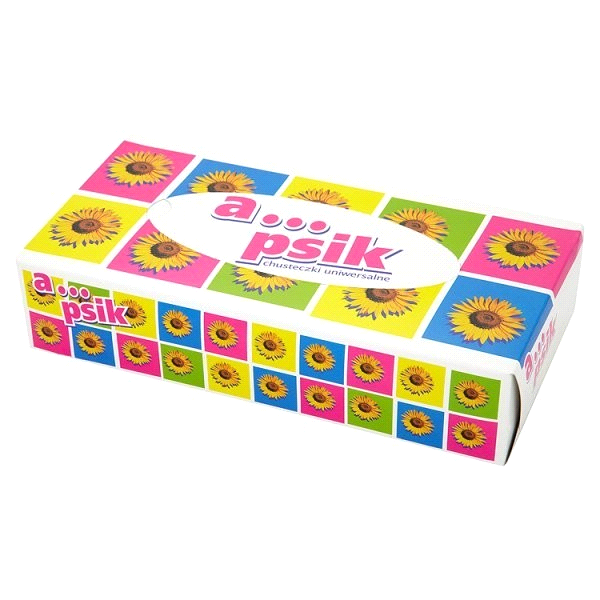 